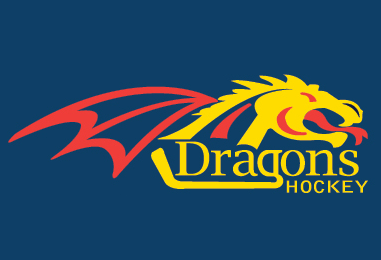 Dorchester Minor Hockey                                                45th Dave Clarke Memorial Novice Tournament Registration ApplicationNovember 7th – November 9th, 2014Open to Novice A/BB/B/CC/C/DD/D/AE1/AE2/AE3/AE4/AE5,MDOMHA Sanction Permit # 8343118The tournament fee is $775.00, 3 games GUARANTEED (possible 5 games), NO gate fees, and one meal ticket for each player and coaching staff.Association: ____________________________________________________________Team name/Classification: _______________________________________________Sweater colour:    Home: _________________   Away: ________________________CONTACT INFORMATIONCOACH:Name: _______________________________   Phone: _________________________E-mail:______________________________________________________Address: _______________________________________________________________MANAGER:Name: ________________________________   Phone: ________________________E-mail:______________________________________________________Address: _______________________________________________________________Make cheques payable to: Dorchester Minor Hockey Association. A position will not be held until payment is received. Please return application and roster with payment to:Mike MacIntyre	53 Turnberry DriveDorchester, ON N0L 1G3	Mike.MacIntyre@rogers.com 